LA VIRGEN MARÍA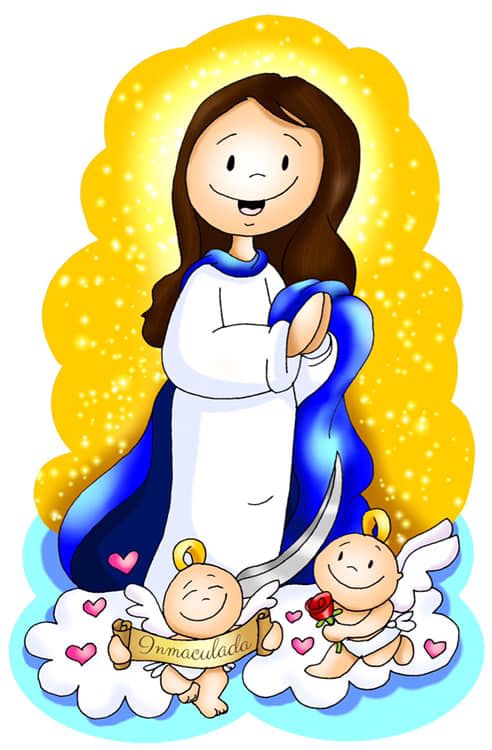 Hola chicos/as, para esta semana todas las actividades son interactivas, podéis elegir las que más os gusten, son las siguientes:Sopa de letras.https://es.educaplay.com/recursos-educativos/5896089-sopa_de_letras_de_maria.htmlCompleta la frase.https://es.educaplay.com/recursos-educativos/5876314-la_virgen_maria_mi_madre.htmlContesta las preguntas.https://es.educaplay.com/recursos-educativos/5862371-maria_madre_de_jesus_3.htmlOración a María.https://www.youtube.com/watch?v=aReycvOEYOsRosco “Pasapalabra” https://es.educaplay.com/recursos-educativos/5796009-la_virgen_maria.htmlRelaciona las columnas con la oración a la Virgen María.https://es.educaplay.com/recursos-educativos/5877427-oracion_del_ave_maria.htmlIdentifica a  las distintas Vírgenes.https://es.educaplay.com/recursos-educativos/5810607-3_identifica_a_maria.htmlRelaciona  las columnas sobre la Virgen María.https://es.educaplay.com/recursos-educativos/5758154-mayo_mes_de_maria.htmlCualidades de María.https://es.educaplay.com/recursos-educativos/5771504-cualidades_de_maria.htmlPuzle de María.https://puzzlefactory.pl/es/puzzle/jugar/boze-nacimiento/205554-sant%C3%ADsima-virgen-mar%C3%ADaPelícula “La Virgen María para niños”https://www.youtube.com/watch?v=5G22bqwx0xIVirgen María de plastilina.https://www.youtube.com/results?search_query=la+virgen+mariaAprende a dibujar a la Virgen María.https://www.youtube.com/watch?v=M8CCBezywG0¡¡FUERTE ABRAZO A TODOS, LOS ESTÁIS HACIENDO GENIAL!!